1.1	рассмотреть дополнительные распределения спектра подвижной службе на первичной основе и определение дополнительных полос частот для Международной подвижной электросвязи (IMT), а также соответствующие регламентарные положения в целях содействия развитию применений наземной подвижной широкополосной связи в соответствии с Резолюцией 233 (ВКР-12);Предложения европейских стран по невнесению изменений в распределения службам в Статье 52700−2900 МГцВведениеПолоса частот 2700−2900 МГц распределена на первичной основе, согласно п. 5.337, воздушной радионавигационной службе, причем использование этой полосы ограничивается наземными радарами и связанными с ними ретрансляторами, и радиолокационной службе – на вторичной основе. Помимо этого, п. 5.423 допускает использование наземных радаров для метеорологических целей на равной основе с радарами, работающими в воздушной радионавигационной службе. Защита радаров воздушной радионавигационной службы обеспечивается на основе п. 4.10. По вопросу о полосе частот 2700−2900 МГц был проведен ряд исследований.  Все исследования совмещенных каналов показывают, что в пределах одной географической зоны (с радиусом в несколько сотен километров) работа в совмещенном канале систем подвижной широкополосной связи и радаров не представляется возможной. По этой причине глобальное распределение и согласование любого участка полосы частот 2700−2900 МГц для использования подвижной службой в целях внедрения IMT может представлять большую сложность. В связи с этим СЕПТ не поддерживает распределение этой полосы частот подвижной службе/ее определение для IMT.СТАТЬЯ 5Распределение частотРаздел IV  –  Таблица распределения частот
(См. п. 2.1)

NOC	EUR/9A1A7/12700–4800 МГцОснования:	Полоса частот 2700−2900 МГц используется радами воздушной радионавигационной службы и метеорологическими радарами. Исследования совместимости показывают, что работа в совмещенном канале подвижной службы и службы радиоопределения в этой полосе частот в пределах одной географической зоны не представляется возможной. Согласование на глобальном уровне какого-либо участка этой полосы не представляется возможным.______________Всемирная конференция радиосвязи (ВКР-15)
Женева, 2–27 ноября 2015 года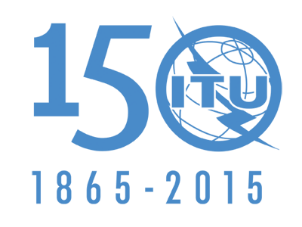 МЕЖДУНАРОДНЫЙ СОЮЗ ЭЛЕКТРОСВЯЗИПЛЕНАРНОЕ ЗАСЕДАНИЕДополнительный документ 7
к Документу 9(Add.1)-R15 октября 2015 годаОригинал: английскийОбщие предложения европейских странОбщие предложения европейских странПРЕДЛОЖЕНИЯ ДЛЯ РАБОТЫ КОНФЕРЕНЦИИПРЕДЛОЖЕНИЯ ДЛЯ РАБОТЫ КОНФЕРЕНЦИИПункт 1.1 повестки дняПункт 1.1 повестки дняРаспределение по службамРаспределение по службамРаспределение по службамРайон 1Район 2Район 32 700–2 900ВОЗДУШНАЯ РАДИОНАВИГАЦИОННАЯ  5.337Радиолокационная5.423  5.424ВОЗДУШНАЯ РАДИОНАВИГАЦИОННАЯ  5.337Радиолокационная5.423  5.424